Karta pracy.Temat- Jak powstaje książka ? Życie książki.Październik –Międzynarodowym Miesiącem Bibliotek SzkolnychJak powstaje książka i jak trafia do czytelnika?Przeczytaj zdania ,a następnie ułóż je w prawidłowej kolejności.Autor pisze książkę .wymyśla historię i bohaterów.                                                                         Książkę kupuje się w księgarniW wydawnictwie ustala się format czyli wielkość książki, poprawia  błędy językowe i rzeczowe.                                             Książkę można wypożyczyć w biblioteceIlustrator  rysuje ilustracje do książki.                      W introligatorni zszywa i oprawia  się książkę.W drukarni drukuje się książkę2. Połącz odpowiednie części zdania ze sobą3. Czym rożni się biblioteka od księgarni ?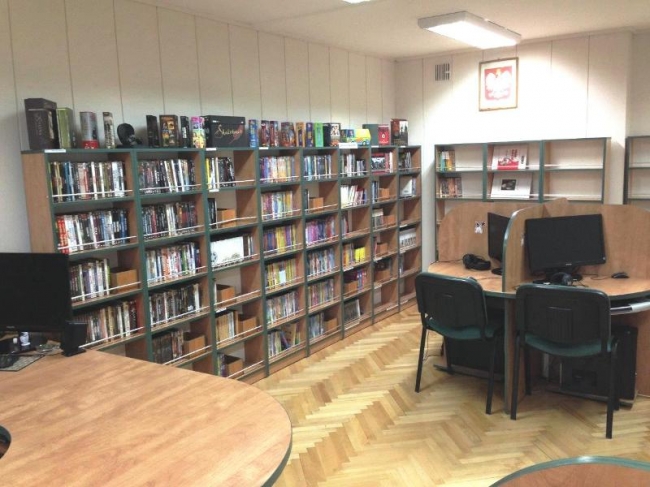 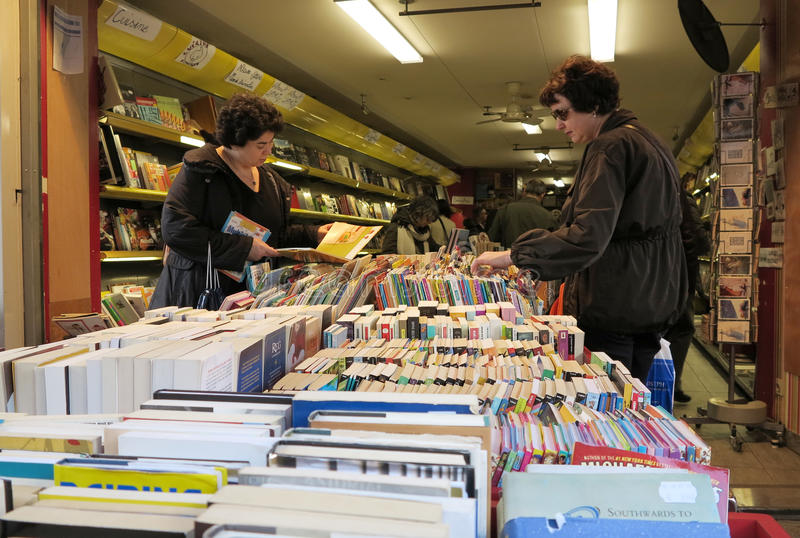 4. Narysuj jak wygląda biblioteka w twojej szkoleKompetencje:Porozumiewanie się w języku ojczystymŚwiadomość i ekspresja kulturalna Umiejętność uczenia sięI. Wójcicka w wypożyczalni w księgarni   w  czytelni                                                                                                                                                                                                                                                                      kupuję książkęczytam książkiwypożyczam książki